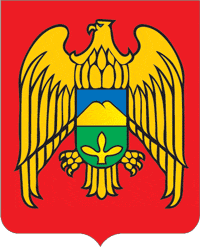 КЪЭБЭРДЭЙ-БАЛЪКЪЭР РЕСПУБЛИКЭМ И ЛЕСКЕН РАЙОНЫМ ЩЫЩ ЕРОКЪУЭ КЪУАЖЭМ СОВЕТЫМ И ЩIЫПIЭ САМОУПРАВЛЕНЭКЪАБАРТЫ-МАЛКЪАР РЕСПУБЛИКАНЫ ЛЕСКЕН РАЙОНУНУ ЭРОКЪЭ ЭЛ ЖЕР-ЖЕР САМОУПРАЛЕНИЯСЫ СОВЕТИСОВЕТ МЕСТНОГО САМОУПРАЛЕНИЯ СЕЛЬСКОГО ПОСЕЛЕНИЯ ЕРОККО ЛЕСКЕНСКОГО РАЙОНА КАБАРДИНО-БАЛКАРСКОЙ РЕСПУБЛИКИПРОЕКТ____________  г.                                                                                                           с.п. Ерокко  РЕШЕНИЕ№___ Совета местного самоуправления сельского поселения Ерокко Лескенского муниципального района КБРО принятии Устава сельского поселения Ерокко Лескенского муниципального района Кабардино-Балкарской РеспубликиВ соответствии со ст. 7, 35, 44 Федерального закона от 06.10.2003 № 131-ФЗ «Об общих принципах организации местного самоуправления в Российской Федерации» Совет местного самоуправления сельского поселения Ерокко Лескенского муниципального района Кабардино-Балкарской Республики РЕШИЛ:1. Принять Устав сельского поселения Ерокко Лескенского муниципального района КБР (прилагается).2. В порядке, установленном Федеральным законом от 21.07.2005 № 97-ФЗ «О государственной регистрации Уставов муниципальных образований», предоставить Устав сельского поселения Ерокко Лескенского муниципального района КБР на государственную регистрацию в Управление Министерства юстиции Российской Федерации по Кабардино-Балкарской Республике в течение 15 дней.3. Главе сельского поселения  Ерокко Лескенского муниципального района КБР обнародовать Устав сельского поселения  Ерокко Лескенского муниципального района КБР после государственной регистрации в течение 7 дней и в 10-дневной срок направить в Управление Министерства юстиции Российской Федерации по Кабардино-Балкарской Республике сведения об источнике и о дате официального опубликования (обнародования) Устава сельского поселения  Ерокко Лескенского муниципального района КБР для включения указанных сведений в государственный реестр уставов муниципальных образований Кабардино-Балкарской Республики.4. Устав, принятый Решением Совета местного самоуправления сельского поселения Ерокко от 25.12.2018г. №1 с изменениями, внесенными от 15.03.2019г., от 31.05.2019г., от 20.01.2020г. признать утратившим силу после вступления в силу настоящего Устава.Председатель Совета местного самоуправления сельского поселения Ерокко                                                            А.А.Бекалдиев 